2023 RICHMOND FASTPITCH CLUB FINANCIAL SUPPORT FORMTEAM SPONSOR (SPONSORSHIP ON TEAM SHIRTS): $300 (per season) FIELD BANNER (SPRING AND FALL SEASON): 3’ x 6’  $150	OR	4’ x 8’  $225FIELD SPONSORSHIP - 3 FIELDS AVAILABLE (SPRING AND FALL):                $1,OOO Includes:4x8 Banner, name associated with each field (games, practices, etc;), team sponsorship. MAKE CHECKS PAYABLE TO: RICHMOND FASTPITCH CLUBCOMPLETE THE INFORMATION BELOW AND MAIL TO:	Richmond Fastpitch Club	ATTN: Kerry Howard	520 Sagemont Drive	Richmond, KY 40475AMOUNT FOR TEAM(S) SPONSOR: ____________	AMOUNT FOR FIELD BANNER(S): ______________AMOUNT FOR FIELD SPONSORSHIP: _________________	TOTAL: __________	BUSINESS/ORGANIZATION NAME__________________________________________CONTACT PERSON______________________________________________________ADDRESS______________________________________________________________E-MAIL______________________________PHONE____________________________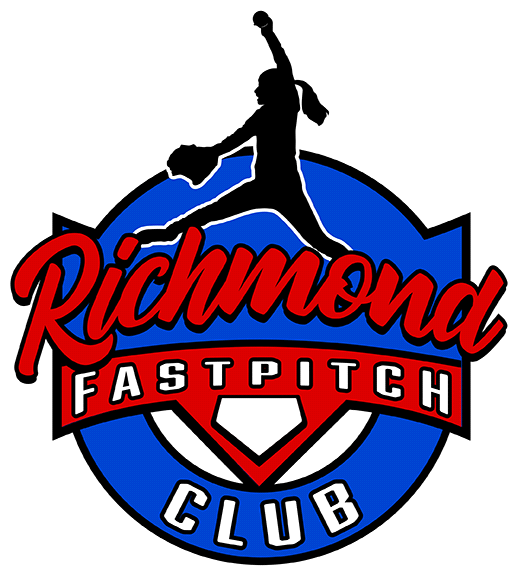 